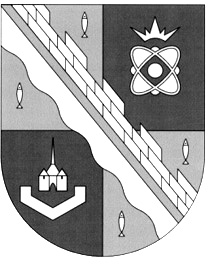 СОВЕТ ДЕПУТАТОВ МУНИЦИПАЛЬНОГО ОБРАЗОВАНИЯ СОСНОВОБОРСКИЙ ГОРОДСКОЙ ОКРУГ ЛЕНИНГРАДСКОЙ ОБЛАСТИ (ТРЕТИЙ СОЗЫВ)Р Е Ш Е Н И Еот 26.06.2019 года № 61«О направлении обращения совета депутатов муниципального образования Сосновоборскийгородской округ Ленинградской области к Генеральному директору АО «Концерн «Росэнергоатом» Петрову А.Ю.Рассмотрев представленный проект, совет депутатов Сосновоборского городского округаР Е Ш И Л:1. Направить прилагаемое обращение совета депутатов муниципального образования Сосновоборский городской округ Ленинградской области к Генеральному директору АО «Концерн «Росэнергоатом» Петрову А.Ю.2. Настоящее решение вступает в силу со дня принятия.Заместитель председателя                                              Н.П. Сорокинсовета депутатов                                            УТВЕРЖДЕНО:                                                                решением совета депутатов                                                               от 26 июня 2019 года №  61                                        Приложение                                                               Генеральному директору АО                                                                           «Концерн «Росэнергоатом»                                         Петрову А.Ю.Уважаемый Андрей Ювенальевич!         В августе 2003 года в детском лагере «Салют», организованном на базе санатория-профилактория Ленинградской атомной станции, состоялась последняя оздоровительная и творческая смена для детей и молодежи города Сосновый Бор. И вот уже на протяжении 16 лет это любимейшее место отдыха подрастающего поколения находится в забвении. А ведь у детского лагеря была богатейшая история. Открылся он в 1983 году и одним из инициаторов строительства «Северного Артека» на озере Копанском был легендарный министр среднего машиностроения, Ефим Павлович Славский. На протяжении 20 лет детский лагерь находился в структуре комплекса профилактория и  оздоровления «Копанское» ЛАЭС, в котором ежегодно отдыхали до 2000 детей и подростков. К сожалению, в 2003 году «Салют» стал «непрофильной» темой для атомной энергетики и детский лагерь, сохранившийся даже в тяжелейшие 90-е годы, сохранить не удалось. Городские власти неоднократно поднимали вопрос о необходимости восстановления детского лагеря на Копанском, предлагали принять территорию на баланс города. В настоящее время территория находится в собственности АО «Концерн «Росэнергоатом». Безусловно, предпринимались администрацией города и другие пути решения проблемы отсутствия загородного детского лагеря. Неоднократные обращения к Губернатору Ленинградской области о передаче в собственность земельного участка Ломоносовского района к положительному результату не привели. Данная тема волнует и жителей города. Ведь подавляющее количество детей летом отдыхают в городских лагерях, организованных на базе образовательных учреждений. Ни о каком полноценном отдыхе здесь не может быть и речи. В 2016 году инициативная группа жителей стала победителем проекта «Я планирую бюджет» с возможностью профинансировать из городского бюджета проектные работы будущего лагеря. К сожалению, территориальные возможности города Сосновый Бор не позволили определить земельный участок, соответствующий санитарным нормам при строительстве детского загородного лагеря.        Свежим глотком к пути решения данной проблемы стали публикации в сети Интернет информации, что у наших коллег, в городе Нововоронеж в 2018 году после двадцатилетнего перерыва открылся детский оздоровительный лагерь «Дружба» https://vk.com/feed?w=wall-22185506_1762 . Новый детский лагерь открылся в городе-спутнике Нововоронежской АЭС на территории профилактория-санатория «Энергетик. Оздоровительный лагерь «Дружба соответствует всем требуемым нормам и правилам. В новых корпусах расположены комфортабельные комнаты. Установлены игровые площадки, тренажёры, бассейн, столовая, медпункт, специальный шатер для проведения мероприятий. Территория лагеря охраняется круглосуточно. Это прекрасная новость для всех городов расположения предприятий атомной отрасли, внушающая надежду и оптимизм.Совет депутатов муниципального образования Сосновоборский городской округ Ленинградской области убедительно ходатайствует перед руководством АО «Концерн «Росэнергоатом» в рамках реализации совместной программы участия Концерна и Правительства Ленинградской области в развитии социальной инфраструктуры Сосновоборского городского округа рассмотреть возможность организации на базе санатория-профилактория ЛАЭС «Копанское» детского оздоровительного лагеря для детей и подростков муниципального образования Сосновоборский городской округ Ленинградской области. Заместитель председателя                                              Н.П. Сорокинсовета депутатов 